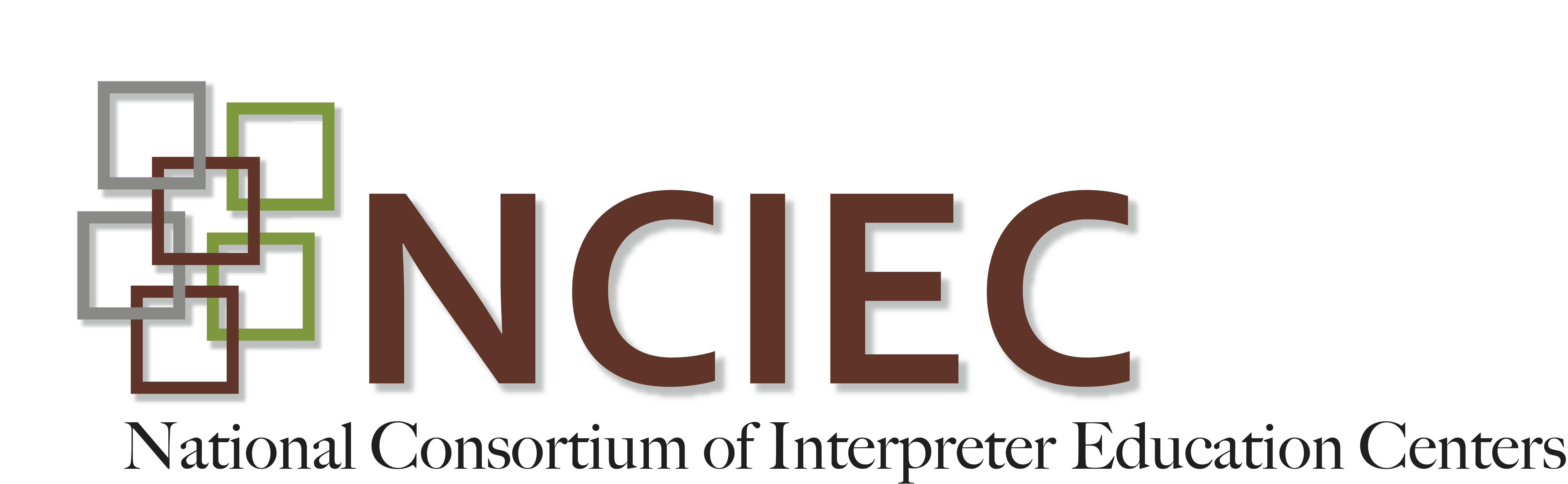 DeafBlind Interpreting ModuleQuiz on Modifications to Interpreting ModeDirections: Write the name of the interpreting mode next to its definition.  You will use some modes more than once.Tracking     Two-Handed Tactile      One-Handed Tactile	Print-on-Palm	   Close Vision______________________  Used briefly to clarify a word, number, symbol or detail______________________  Used by consumers who are very skilled at tactile communication ______________________  Involves greatly reducing your signing space______________________  Used when seeking fuller tactile picture of a signed message______________________ and ______________________  Used by consumers with usable residual vision ______________________  Used by consumers just learning tactile sign______________________  Used in combination with both tactile modes______________________  Involves reducing your rate of interpreting, particularly the speed of fingerspelling______________________  Often used as a transitional mode from visual to tactile communication______________________  Only method that might be used while seated at a distance from the consumer. Adapted by J. Hecker-Cain.  Morgan, S. (n.d.). Interpreting strategies for deaf-blind students: An interactive training tool for educational interpreters. Dayton, OH: Ohio Center for Deaf-Blind Education. (T200.0001.01) Retrieved from the NCRTM website. 